EFFECT OF WOOD SHAVINGS ON GIZZARD, LIVER WEIGHT, PH AND MICROBIAL LOAD IN CAECAL FLUID OF BROILER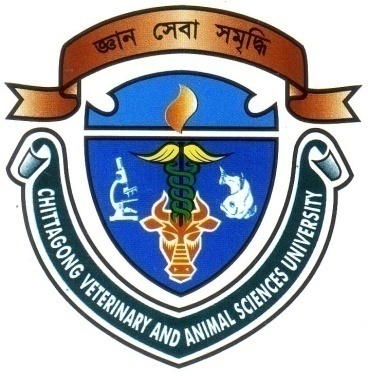 A  PRODUCTION REPORT SUBMITTEDBYROLL NO: 08/33              INTERN ID: C-22               REG NO: 375            SESSION: 2007-2008A PART OF FULLFILLMENT OF THE REQUIREMENTS FOR THE DEGREE OFDOCTOR OF VETERINARY MEDICINE (DVM)CHITAGONG VETERINARY AND ANIMAL SCIENCES UNIVERSITY KHULSHI, CHITTAGONG.                                                                               JANUARY, 2014EFFECT OF WOOD SHAVINGS ON GIZZARD, LIVER WEIGHT, PH AND MICROBIAL LOAD IN CAECAL FLUID OF BROILER.A Report Submitted as Per Approved Style and ContentCHITAGONG VETERINARY AND ANIMAL SCIENCES UNIVERSITY KHULSHI, CHITTAGONG.                                                                               JANUARY, 2014.CONTENTSSignature of authorName: Md. Hannan MiaIntern ID: C-22Roll No. : 08/33Reg. No. : 375Session: 2007-2008Signature of supervisorProfessor.  Md. Akhtar- Uz- ZamanDepartment of Dairy and Poultry Science.ChapterContentsPage NoAcknowledgementiAbstractii1Introduction01- 032Objectives of experiment 033Review of Literature  04-084Materials and Method           09-105Result and Discussion11 - 126Conclusion137References14-15